ПРОЕКТ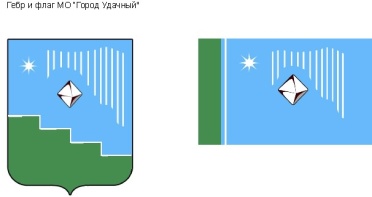 Российская Федерация (Россия)  Республика Саха (Якутия)Муниципальное образование «Город Удачный»Городской Совет депутатовIII созыв                                                                     ___________ СЕССИЯРЕШЕНИЕ     «____» ________ 2015 года                                                                                     № ________ Об установлении цен (тарифов) на работы (услуги), оказываемыемуниципальным унитарным предприятием «УППМХ», на 2016 годВ соответствии со статьей 17 Федерального закона от 06 октября 2003 года № 131-ФЗ «Об общих принципах организации местного самоуправления в Российской Федерации», решением городского Совета депутатов от 20 июня 2012 года № 51-2 «Об утверждении Положения о порядке принятия решения об установлении и изменении тарифов на услуги муниципальных унитарных предприятий и учреждений МО «Город Удачный» Мирнинского района РС (Я)», городской Совет депутатов решил:Утвердить цены (тарифы) на работы (услуги), оказываемые муниципальным унитарным предприятием «УППМХ», на 2016 год согласно приложениям № 1 - №3 к настоящему решению.Настоящее решение вступает в силу с 1 января 2016 года.Со дня вступления в силу настоящего решения признать утратившим силу:приложения №1 - №3 решения городского Совета депутатов МО «Город Удачный» от 17 сентября 2014 года № 22-3 «Об установлении цен (тарифов) на работы  (услуги), оказываемые муниципальным унитарным предприятием «УППМХ», на 2015 год».Опубликовать (обнародовать) настоящее решение в порядке, установленном Уставом МО «Город Удачный».Настоящее решение вступает в силу со дня официального опубликования (обнародования). Контроль   исполнения   настоящего   решения   возложить   на   комиссию    по  бюджету, налоговой политике, землепользованию, собственности (Цвеловская В.В.).ПРОЕКТПриложение №1к  решению городского Совета депутатовМО «Город Удачный»                                                                                                                             от  «___»_________  2015г. №______Цены (тарифы) на работы (услуги), оказываемые муниципальным унитарным предприятием «УППМХ», на 2016 год (автотранспортные услуги)ПРОЕКТПриложение №2к  решению городского Совета депутатовМО «Город Удачный»                                                                                                                             от  «___»_________  2015г. №______Цены (тарифы) на работы (услуги), оказываемые муниципальным унитарным предприятием «УППМХ», на 2016 год(ритуальные услуги)ПРОЕКТПриложение №3к  решению городского Совета депутатовМО «Город Удачный»                                                                                                                               от  «___»________  2015г. №______Цены (тарифы) на работы (услуги), оказываемые муниципальным унитарным предприятием «УППМХ», на 2016 год(перевозки пассажиров городским общественным транспортом)Глава города_______________ А.В. Приходько«______»_____________20___ годадата подписания          Председательгородского Совета депутатов______________А.Б. Тархов№ п/пНаименование и краткая техническая характеристика продукции, товара, услугиЕд. изм.Предельно максимальная цена (тариф) 2016г. без НДС, руб.1Автотранспортные услугиАвтотранспортные услугиАвтотранспортные услуги1.1Автотранспортные средства для бюджетных учреждений и населения, с рентабельностью 7%Автотранспортные средства для бюджетных учреждений и населения, с рентабельностью 7%Автотранспортные средства для бюджетных учреждений и населения, с рентабельностью 7%1.1.1Автобус ПАЗ-3205, 4230маш/час1 470,001.1.2Автобус Икарбус IK 104маш/час1 714,001.1.3Самосвал ЗИЛ-ММЗ-45085маш/час1 468,001.1.4МАЗ-5551, КО-523 (полив, вывоз ассенизац.отходов)маш/час1 543,001.2Автотранспортные средства для прочих потребителей (кроме бюджетных учреждений и населения), с рентабельностью 15%Автотранспортные средства для прочих потребителей (кроме бюджетных учреждений и населения), с рентабельностью 15%Автотранспортные средства для прочих потребителей (кроме бюджетных учреждений и населения), с рентабельностью 15%1.2.1Автобус ПАЗ-3205, 4230маш/час1 579,001.2.2Автобус Икарбус IK 104маш/час1 842,001.2.3Самосвал ЗИЛ-ММЗ-45085маш/час1 578,001.2.4МАЗ-5551, КО-523 (полив, вывоз ассенизац.отходов)маш/час1 658,00№ п/пНаименование и краткая техническая характеристика продукции, товара, услугиЕд. изм.Новая цена (тариф) 2016г. без НДС, руб.1.Эксгумация останковЭксгумация останковЭксгумация останков1.1В летний период17 627,001.2В зимний период24 113,002.Транспортные услуги по транспортировке тел умершихчел.3 936,003.Изготовление кресташт.2 397,003041,003254,00№ п/пНаименование и краткая техническая характеристика продукции, товара, услугиЕд. изм.Новая цена (тариф) 2016г. без НДС, руб.1Перевозка пассажиров городским общественным транспортомПеревозка пассажиров городским общественным транспортомПеревозка пассажиров городским общественным транспортом1.1Стоимость билета по маршруту: «Надежный – Новый город» шт.341.1.1За одно место габаритного багажаместо341.2Стоимость билета по маршруту: «Новый город  – Новый город» шт.161.2.1За одно место габаритного багажаместо161.3Стоимость билета по маршруту: «Новый город – Аэропорт»шт.461.3.1За одно место габаритного багажаместо461.4Стоимость билета по маршруту: «Надежный – Новый город – Аэропорт»шт.721.4.1За одно место габаритного багажаместо721.5Стоимость проездного билета по маршрутам: «Надежный – Новый город»шт.1 700